WNIOSEK O ZAKUP PREFERENCYJNY PALIWA STAŁEGO
DLA GOSPODARSTWA DOMOWEGOBurmistrz Miasta i Gminy Końskieul. Partyzantów 126-200 KońskieImię i nazwisko wnioskodawcy: ……………………………………………………………….………Adres, pod którym jest prowadzone gospodarstwo domowe, na rzecz którego jest dokonywany zakup preferencyjny: ……………………….…………………………….……………………………………………………………………………………………………………………..Numer telefonu wnioskodawcy: …………..……………………….INFORMACJA, CZY WNIOSKODAWCA DO DNIA 31 GRUDNIA 2022 ROKU DOKONAŁ ZAKUPU PALIWA STAŁEGO W RAMACH ZAKUPU PREFERENCYJNEGO:  Informuję, że nie dokonałam/nie dokonałem już zakupu preferencyjnego paliwa stałego.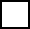  Informuję, że dokonałam/dokonałem już zakupu preferencyjnego paliwa stałego w ilości ………………… ton.POUCZENIE:Zgodnie z rozporządzeniem Ministra Aktywów Państwowych z dnia 2 listopada 2022 r.
w sprawie ilości paliwa stałego dostępnej dla jednego gospodarstwa domowego w ramach zakupu preferencyjnego (Dz. U. poz. 2238 i 2493) ilość paliwa stałego dostępna dla jednego gospodarstwa domowego w ramach zakupu preferencyjnego wynosiła do dnia 31 grudnia 2022 r. - nie więcej niż 1,5 t, od dnia 1 stycznia 2023 r. - nie więcej niż 1,5 t.  W przypadku gdy 
do dnia 31 grudnia 2022 r. nie dokonano zakupu paliwa stałego w ramach zakupu preferencyjnego albo dokonano takiego zakupu w ilości mniejszej niż 1,5 t, to ilość paliwa stałego niezakupionego w ramach limitu do dnia 31 grudnia 2022 r. powiększa limit przysługujący  od dnia 1 stycznia 2023 r.WNIOSKOWANE ZAPOTRZEBOWANIE: Ilość paliwa stałego, o zakup której występuje wnioskodawca w ramach zakupu preferencyjnego: KOSTKA II (wymiar ziarna 63-130 mm) ………….. tonORZECH (wymiar ziarna 25-80 mm) ………….. tonGROSZEK (wymiar ziarna 5-40 mm) ………….. tonGROSZEK II JARET (wymiar ziarna 5-25 mm) ………….. tonOŚWIADCZENIA WNIOSKODAWCY: Oświadczam, że ja ani żaden członek mojego gospodarstwa domowego,
na rzecz którego jest dokonywany zakup preferencyjny, nie nabyli paliwa stałego na sezon grzewczy przypadający na lata 2022–2023, po cenie niższej niż 2000 zł brutto za tonę.  Oświadczam, że ja oraz członek/członkowie mojego gospodarstwa domowego, na rzecz którego jest dokonywany zakup preferencyjny, nabyli paliwo stałe na sezon grzewczy przypadający na lata 2022–2023, po cenie niższej niż 2000 zł brutto za tonę w ilości ………………………. kg.Oświadczam, że jestem uprawnioną osoba w gospodarstwie domowym, która spełnia warunki uprawniające do dodatku węglowego, o którym mowa w art. 2 ust. 1 ustawy z dnia 5 sierpnia 2022 r. o dodatku węglowym (Dz. U. poz. 1692, z późn. zm.).Oświadczam, że wszystkie podane we wniosku dane są zgodne z prawdą
i aktualne.Jestem świadoma/świadomy odpowiedzialności karnej za złożenie fałszywego oświadczenia wynikającej z art. 233 § 6 ustawy z dnia
6 czerwca 1997 r. – Kodeks karny.							……………..…………………………………...							 	   (DATA I PODPIS WNIOSKODAWCY)KLAUZULA INFORMACYJNA Zgodnie z art. 13 ust. 1 i ust. 2 rozporządzenia Parlamentu Europejskiego i Rady (UE) 2016/679
z dnia 27 kwietnia 2016 r. w sprawie ochrony osób fizycznych w związku z przetwarzaniem danych osobowych i w sprawie swobodnego przepływu takich danych oraz uchylenia dyrektywy 95/46/WE (ogólne rozporządzenie o ochronie danych) (Dz. Urz. UE L 119 z 04.05.2016, str. 1, z późn. zm.) informuję, że:Administratorem Pani/Pana danych osobowych jest Burmistrz Miasta i Gminy Końskie
z siedzibą w Końskich, przy ul. Partyzantów 1, który reprezentuje Gminę Końskie i jest kierownikiem Urzędu Miasta i Gminy w Końskich.W imieniu Administratora Danych Osobowych sferę przetwarzania danych osobowych nadzoruje Inspektor Ochrony Danych. Z Inspektorem Ochrony Danych można kontaktować się pod adresem e-mail: iod@umkonskie.plPani/Pana dane osobowe będą przetwarzane w celu rozpatrzenia i realizacji wniosku o preferencyjny zakup paliwa stałego.Odbiorcą Pani/Pana danych osobowych będą podmioty i osoby realizujące zadania określone
w ustawie z dnia 27 października 2022 r. o zakupie preferencyjnym paliwa stałego dla gospodarstw domowych (Dz. U. poz. 2236) oraz mogą być podmioty świadczące dla Administratora usługi prawne oraz inne organy publiczne, sądy i inni odbiorcy legitymujący się interesem prawnym
w pozyskaniu danych osobowych.Pani/Pana dane osobowe nie będą przekazywane do państwa trzeciego/organizacji międzynarodowej oraz nie będą przetwarzane w sposób zautomatyzowany i nie będą profilowane.Pani/Pana dane osobowe będą przechowywane przez okres przewidziany w Instrukcji kancelaryjnej, stanowiącej załącznik nr 1 do rozporządzenia Prezesa Rady Ministrów z dnia
18 stycznia 2011 r. w sprawie instrukcji kancelaryjnej, jednolitych rzeczowych wykazów akt oraz instrukcji w sprawie organizacji i zakresu działania archiwów zakładowych.Posiada Pani/Pan prawo dostępu do treści swoich danych oraz prawo ich sprostowania (poprawiania), usunięcia, ograniczenia przetwarzania, prawo do przenoszenia danych, prawo wniesienia sprzeciwu, prawo do cofnięcia zgody w dowolnym momencie bez wpływu
na zgodność z prawem przetwarzania (jeżeli przetwarzanie odbywa się na podstawie zgody), którego dokonano na podstawie zgody przed jej cofnięciem;W przypadku powzięcia informacji o niezgodnym z prawem przetwarzaniu przez Administratora Pani/Pana danych osobowych, przysługuje Pani/Panu prawo wniesienia skargi do Prezesa Urzędu Ochrony Danych Osobowych z siedzibą przy ul. Stawki 2, 00-193 Warszawa.Podanie przez Panią/Pana danych osobowych jest dobrowolne. Jednakże konsekwencją niepodania danych będzie brak możliwości rozpatrzenia wniosku o zakup preferencyjny paliwa stałego dla gospodarstwa domowegoOświadczam, że  zapoznałem (-am) się z treścią klauzuli informacyjnej, w tym z przysługującym prawie dostępu do treści moich danych oraz ich poprawiania, jak również, że podanie tych danych było dobrowolne.……………..…………………………………...							 	   (DATA I PODPIS WNIOSKODAWCY)UWAGA!Informacje przedstawione we wniosku o zakup preferencyjny paliwa stałego składa się pod rygorem odpowiedzialności karnej za składanie fałszywych oświadczeń – zgodnie z art. 10 ust. 2 ustawy z dnia 27 października 2022 r. o zakupie preferencyjnym paliwa stałego dla gospodarstw domowych (Dz. U. poz. 2236).